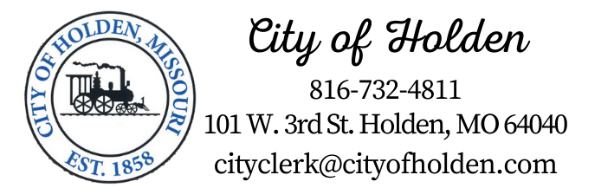 HOLDEN REGULAR CITY COUNCIL MEETING AGENDAThursday, January 18, 2024, 7:00 p.m.Hallar Building (City Hall) 101 W 3rd Street Holden, MO 64040All Stand for the Pledge of Allegiance & InvocationROLL CALLAPPROVAL OF MINUTES12/21/23 Regular City Council Meeting MinutesAPPROVAL OF APPROPRIATIONSAppropriations/Expenditures presented at Finance & Budget Committee Meeting.PUBLIC COMMENT, PETITIONS, AND OTHER COMMUNICATIONSPublic Comments (Limit: 3 Minutes-Must sign up to be recognized to speak)Community Organization Updates (Limit 5: Minutes-Must sign up to speak)Mayor Communications DEPARTMENT & COMMITTEE REPORTSDepartment ReportsPolice Department – Chief MayhewFire Department – Chief WakemanStreet Department –  Joe RobbBoard of Public Works – Minutes SubmittedCommittee ReportsBudget, Finance & Administration – McDanielPublic Works & Infrastructure – MillerCommunity Development – MenschBuilding Inspector ReportPublic Safety – McDaniel Public Parks & Recreation – GetzPark and Recreation Board MinutesEconomic & Industrial Development – MalloryPlanning and Zoning Commission MinutesRESOLUTIONSRes No. R24-01 Interfund Loan PolicyRes No. R24-02 MetLife Renewal RatesRes No. R24-03 City of Holden AuditORDINANCESBill No. 01-01-24 Interfund Loan Terms – Street Department PurchaseBill No. 01-02-24 Zoning Change to 300 W. 2nd StBill No. 01-03-24 Official list of City Council Candidate FilersOLD  & NEW BUSINESSPolice Chief Mayhew – year-end reportChamber of commerce shed placementCLOSED SESSIONThe Holden City Council may enter an executive session before or during this meeting. If such action is approved by a majority of Council present, the Council may discuss Litigation matters as authorized by RSMo 610.021(1); Real Estate acquisition matters as authorized by RSMo 610.021(2), Personnel matters as authorized by RSMo 610.021 (3), Other matters as authorized by RSMo 610.021 (4-21) as may be applicable.Council will enter closed session for real estate matters (610.021(2)) and Personnel matters (610.021(3)) if approved by roll call vote.ADJOURNMENT